Интерактивная ПанельModel: DW65/75/85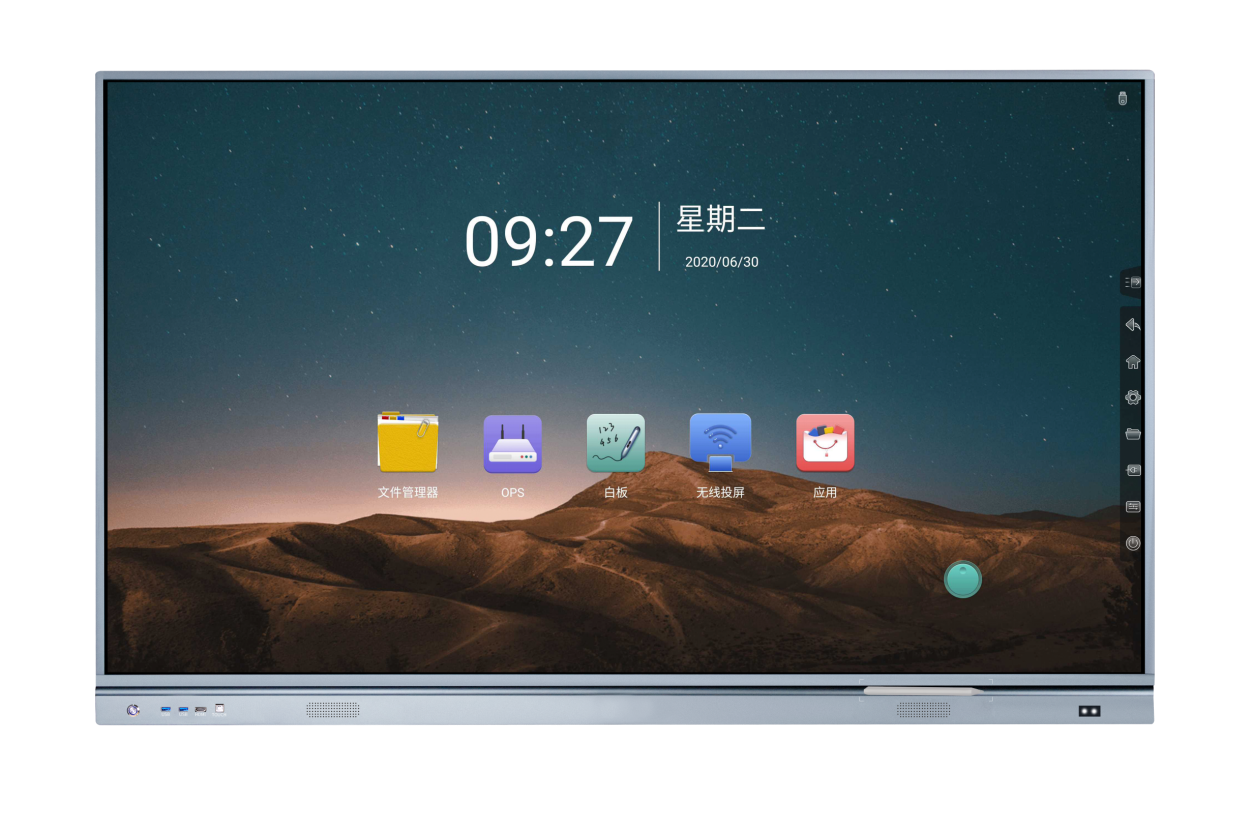 * ХарактеристикиСпецификацияВнешний вид устройства            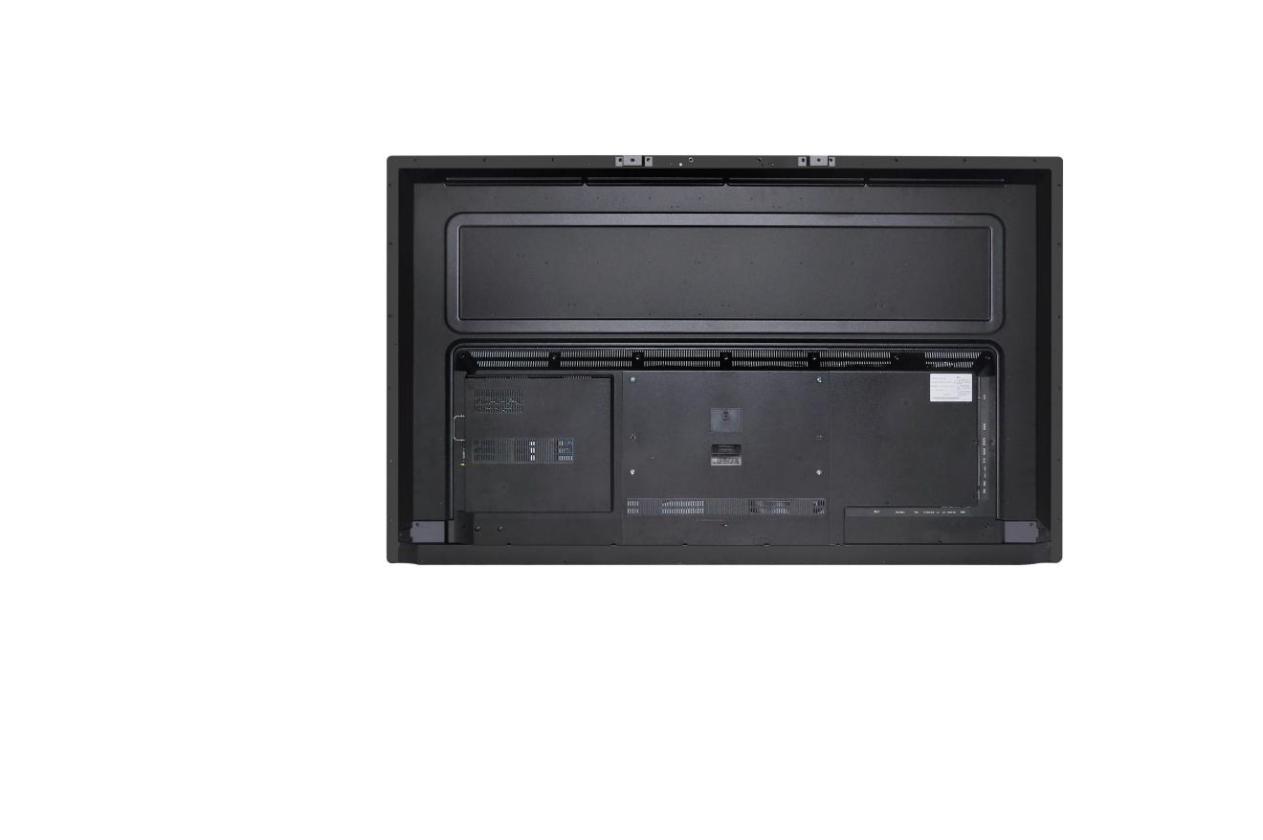 (65 панель)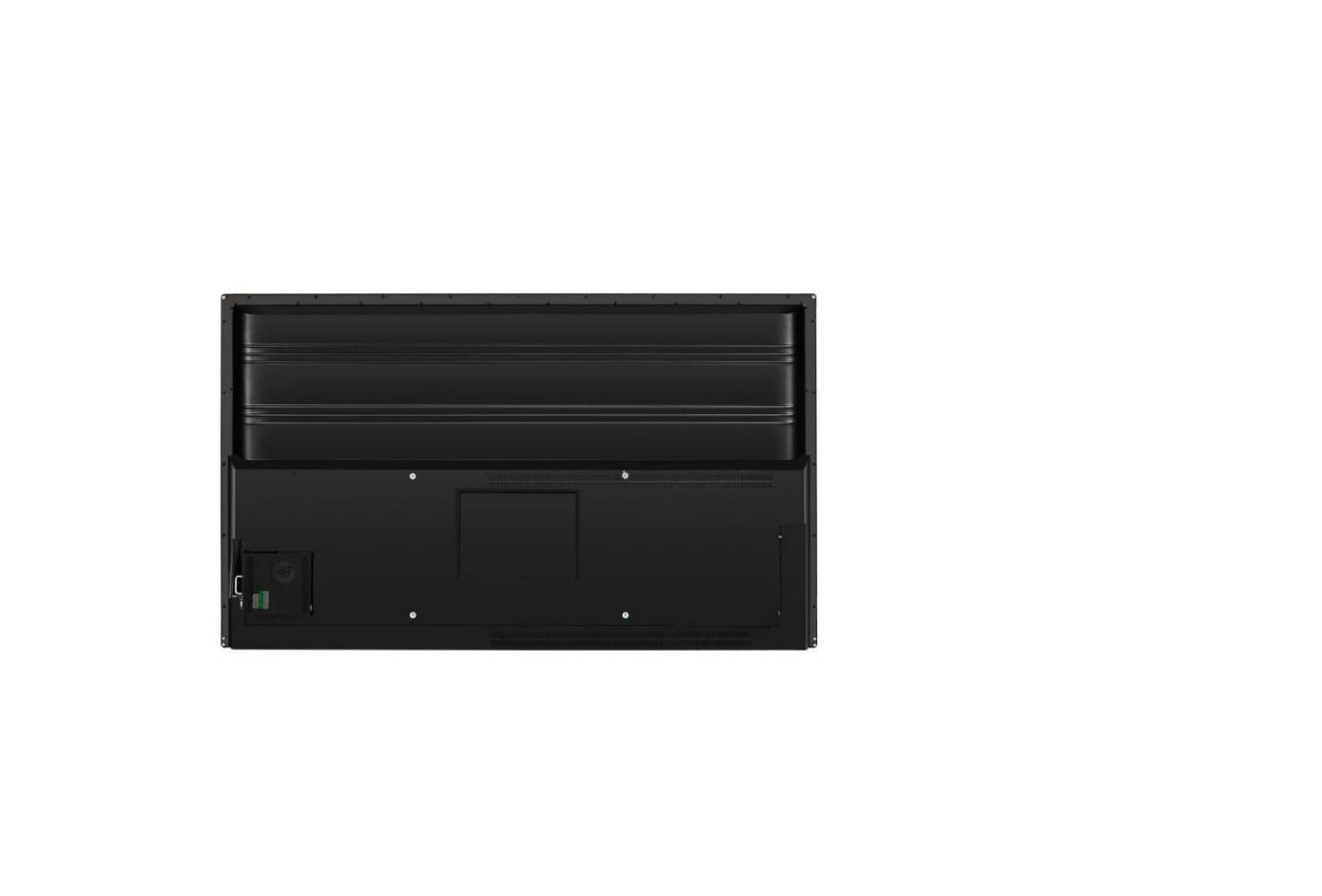 (75 панель)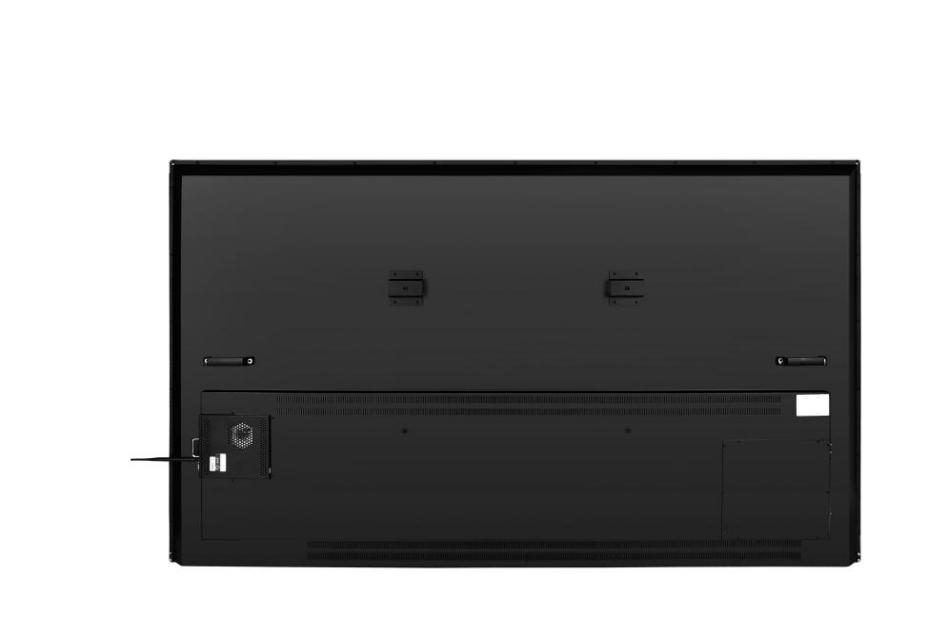 (85 панель)Параметры письма и сенсораОписаниеВысокоточная инфракрасная сенсорная рамка; по алгоритму интерполяции разрешение до 32768 * 32768; поддержка Plug and play; поддержка 20 точек касания.Главные параметры Технические схемы продуктаСхема структуры продукта (настенное крепление 400 * 200)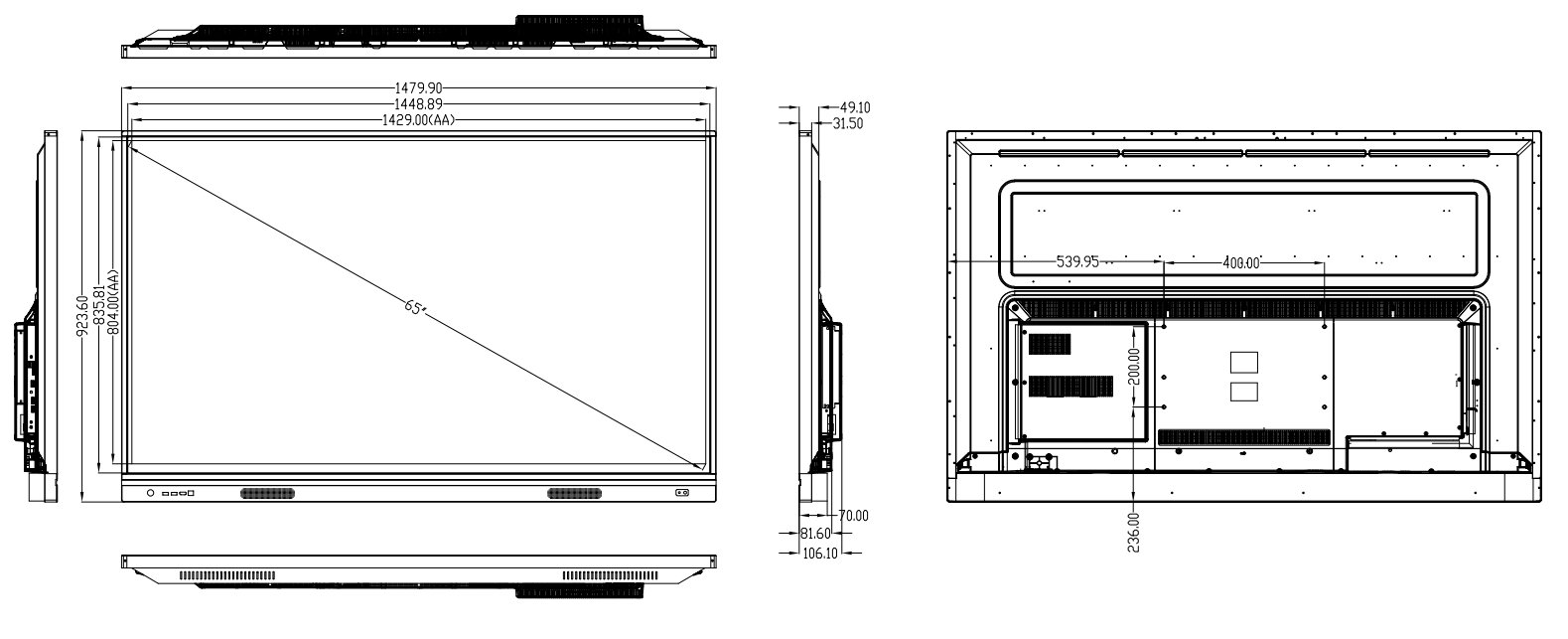 75 панель (настенное крепление 600*400)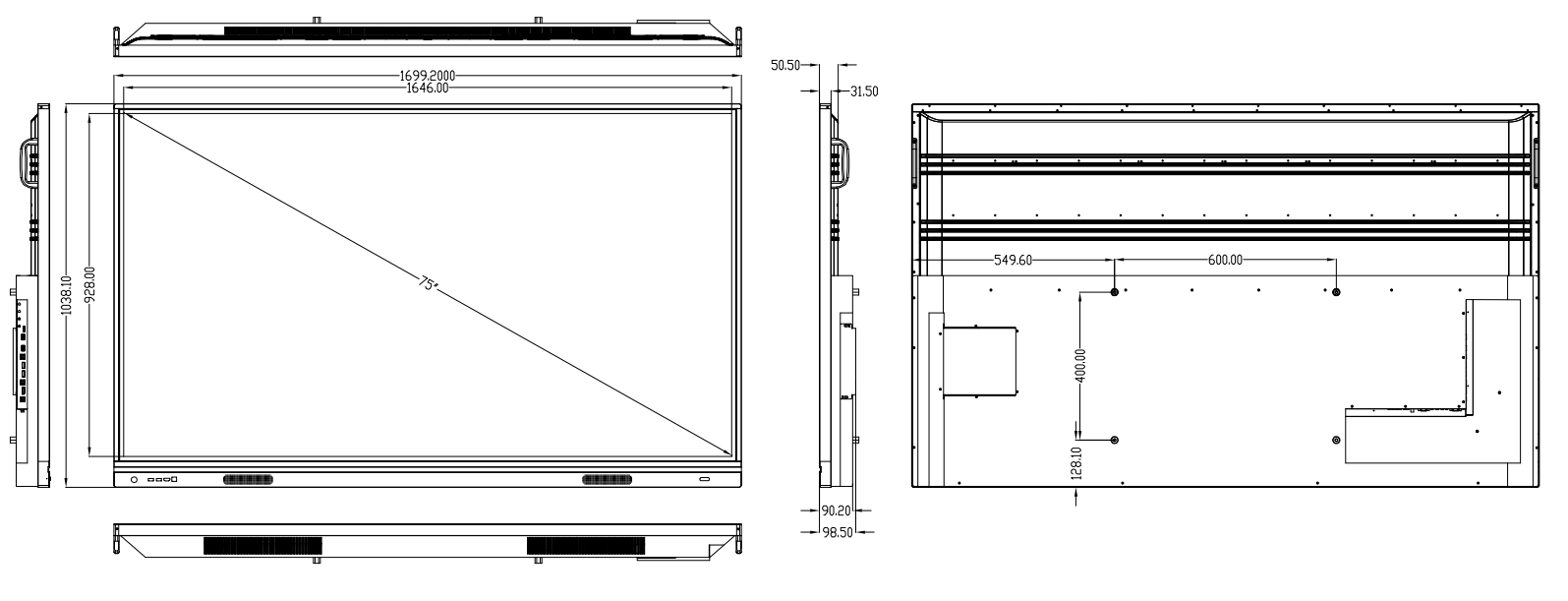 85 панель (настенное крепление 600*400)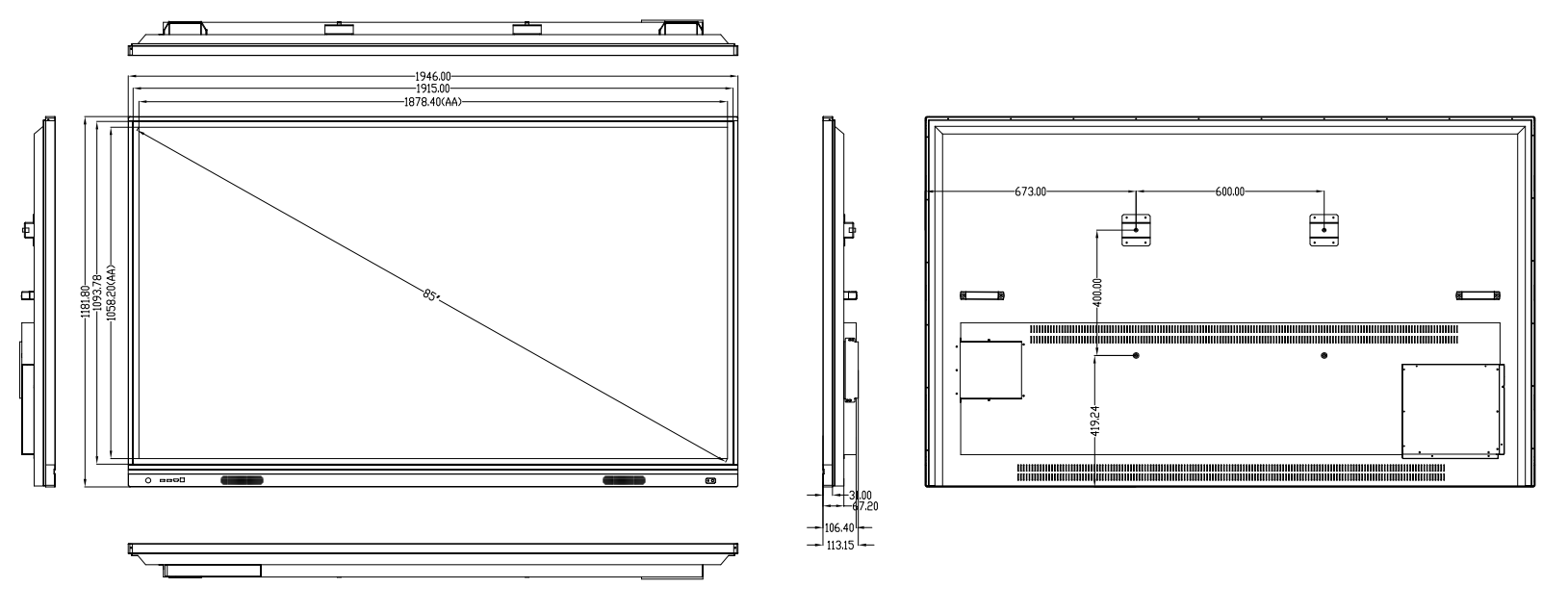 ЭкранДиагональ65"75"85"Экран ПодсветкаD-LEDD-LEDD-LEDЭкранРазрешение3840*21603840*21603840*2160ЭкранЯркость550 cd/m²550 cd/m²550 cd/m²ЭкранКонтрастность10000:110000:110000:1ЭкранВремя отклика6ms6ms6msЭкранШаг точки0.124×0.372 mm (H×V)0.4298×0.4298 mm0.4875×0.4875 mmЭкранЧастота60 Hz60 Hz60 HzЭкранУгол обзора178°(H) / 178°(V)178°(H) / 178°(V)178°(H) / 178°(V)ЭкранНасыщенность72 %72 %72 %ЭкранОбласть отображения1428.48mm*803.52mm1650.24(H)×928.26(V) mm1872(H)×1053(V) mmЭкранЦвета1.07B(8bit)1.07B(8bit)1.07B(8bit)ЭкранСрок службы дисплея50,000 ч50,000 ч50,000 чМат.платаЧипсетHi3751V560Hi3751V560Hi3751V560Свойства системыOSAndroid 9.0Android 9.0Android 9.0Свойства системыCPU АрхитектураQuad-core A55Quad-core A55Quad-core A55Свойства системыCPU частота1.5 GHz1.5 GHz1.5 GHzСвойства системыCPU ядроQuad-coreQuad-coreQuad-coreСвойства системыGPUMali G52Mali G52Mali G52Свойства системыRAM2 GB DDR42 GB DDR42 GB DDR4Свойства системыROM16 GB eMMC16 GB eMMC16 GB eMMCПараметры питания Питание100 V ~ 240 V/AC, 50/60 Hz  1.1A100 V ~ 240 V/AC, 50/60 Hz  1.4A100 V ~ 240 V/AC, 50/60 Hz  1.6AПараметры питанияStandby Consumption≦0.5W≦0.5W≦0.5WПараметры питанияOPS питание19V(DC)/5A19V(DC)/5A19V(DC)/5AФункцииНапряжение8Ω/10W*28Ω/10W*28Ω/10W*2ФункцииПереключатель*1*1*1ИнтерефейсыLAN IN*1*1*1ИнтерефейсыCOAX*1*1*1ИнтерефейсыRS-232*1*1*1ИнтерефейсыEarphone OUT*1*1*1ИнтерефейсыPC-AUDIO IN*1*1*1ИнтерефейсыVGA IN*1*1*1ИнтерефейсыHDMI IN*3 (front * 1)*3 (front * 1)*3 (front * 1)ИнтерефейсыTouch*2 (front * 1)*2 (front * 1)*2 (front * 1)ИнтерефейсыUSB 2.0*4 (front *2)*4 (front *2)*4 (front *2)ИнтерефейсыMIC*1*1*1Требования к эксплуатацииТемпература эксплуатации0℃ ~ 40℃0℃ ~ 40℃0℃ ~ 40℃Требования к эксплуатацииТемпература хранения-10℃ ~ 60℃-10℃ ~ 60℃-10℃ ~ 60℃Требования к эксплуатацииВлажность эксплуатации20% ~ 80%20% ~ 80%20% ~ 80%Требования к эксплуатацииВлажность хранения10% ~ 60%10% ~ 60%10% ~ 60%Требования к эксплуатацииРекомендованное максимальное время18часов*7дней18часов*7дней18часов*7днейСоставВес изделия38Kg±1.5Kg58 Kg±1.5Kg92.7Kg±1.5KgСоставВес в упаковке47Kg±1.5Kg (Heavy carton)69 Kg±1.5Kg (Heavy carton)110Kg±1.5Kg (Heavy carton)СоставРазмер устройства1479.9*106.1*923.6mm1699.2*106.5*1036.8mm1946*113.15*1181.8mmСоставРазмер устройства в упаковке1600*215*1025mm (Heavy carton)1870*220*1150mm(Heavy carton)2110*240*1315mm (Heavy carton)СоставСтандарт VESA 4-M8 отверстия   400*200mm4-M8 отверстия 600*400mm4-M8 отверстия 600*400mmСоставМатериал корпуса и рамыАлюминиевый профиль / листовой металАлюминиевый профиль / листовой металАлюминиевый профиль / листовой металСоставЦвет корпусаТемно-серый железныйТемно-серый железныйТемно-серый железныйЯзыкВ менюУпрощенный Китайский/Традиционный китайский/Корейский/АнглийскийУпрощенный Китайский/Традиционный китайский/Корейский/АнглийскийУпрощенный Китайский/Традиционный китайский/Корейский/АнглийскийАксессуарыWifi Антена*4*4*4АксессуарыМаркеры*1*1*1АксессуарыПДУ*1*1*1АксессуарыUser Manual*1*1*1АксессуарыГарантийный талон*1*1*1Аксессуары1.5m кабель питания*1*1*1АксессуарыКрепление*1 (set)*1 (set)*1 (set)АксессуарыБеспроводной модуль*1 (optional)*1 (optional)*1 (optional)АксессуарыУмная ручка*1 (optional)*1 (optional)*1 (optional)АксессуарыПриемник смарт-пера*1 (optional)*1 (optional)*1 (optional)АксессуарыКабель для зарядки смарт-пера*1 (optional)*1 (optional)*1 (optional)АксессуарыЗапасной наконечник ручки*2 (optional)*2 (optional)*2 (optional)Параметры сенсоратехнологияIRПараметры сенсораТип стеклаСтекло закаленное взрывозащищенное 4 ммПараметры сенсораВремя отклика≤6ms Параметры сенсораТочность касания                ±1mmПараметры сенсораДиаметр распознаваемого предмета≥3mmПараметры сенсораМетоды работы данныхПальцами либо маркерамиПараметры сенсораВремя работы после касанияНеограниченноеинтерфейсUSB 2.0     Full speedUSB 2.0     Full speedпитание4.75～5.25V4.75～5.25Vпотребление≤2 W≤2 W